南昌大学创新创业教育管理平台评委操作手册2021.09文档目的本文档主要为评委熟悉系统的各项功能和日常使用提供参考。访问地址客户端可采用chrome、Firefox、EDGE等主流浏览器输入https://scjypt.ncu.edu.cn/credit/homemain地址访问。系统功能说明3.1 首页顶部栏：包括创新创业教育管理平台的首页、学科竞赛、科研选题、双创项目、新闻动态等，点击菜单进入相应的栏目页面；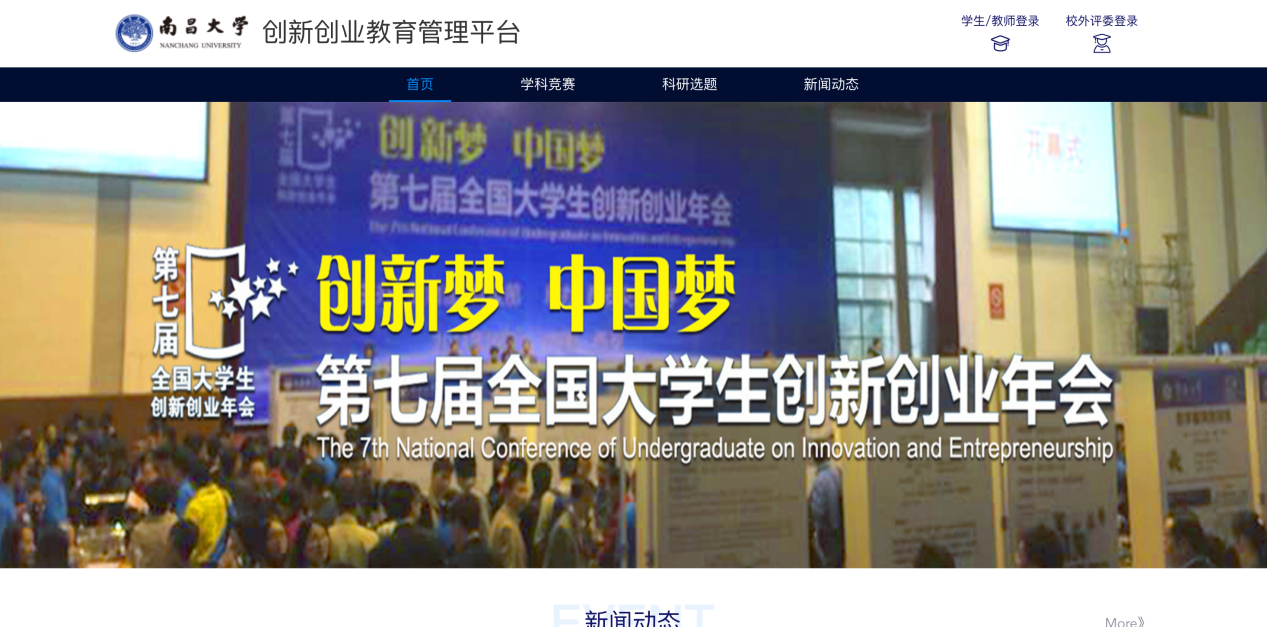 3.2 登录1）校内评委登录 点击“学生/教师登录”按钮对接教务系统，输入工号+密码登录。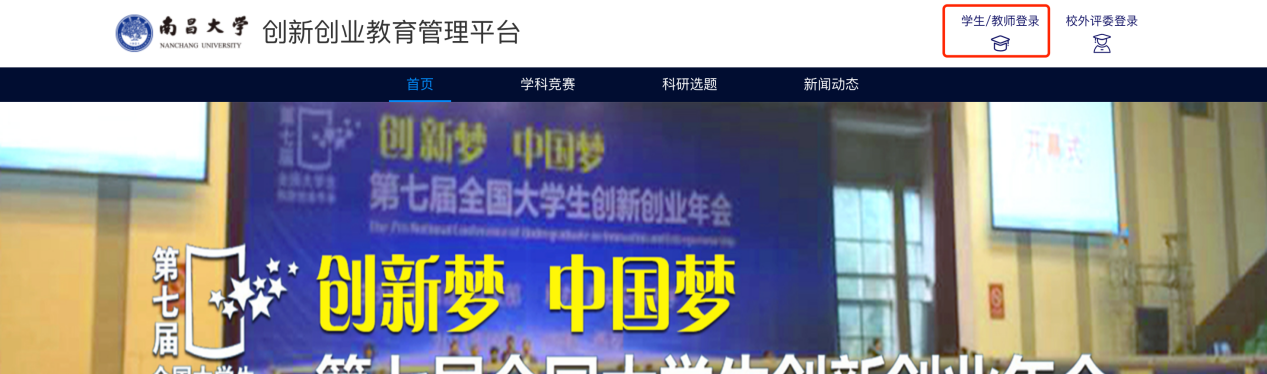 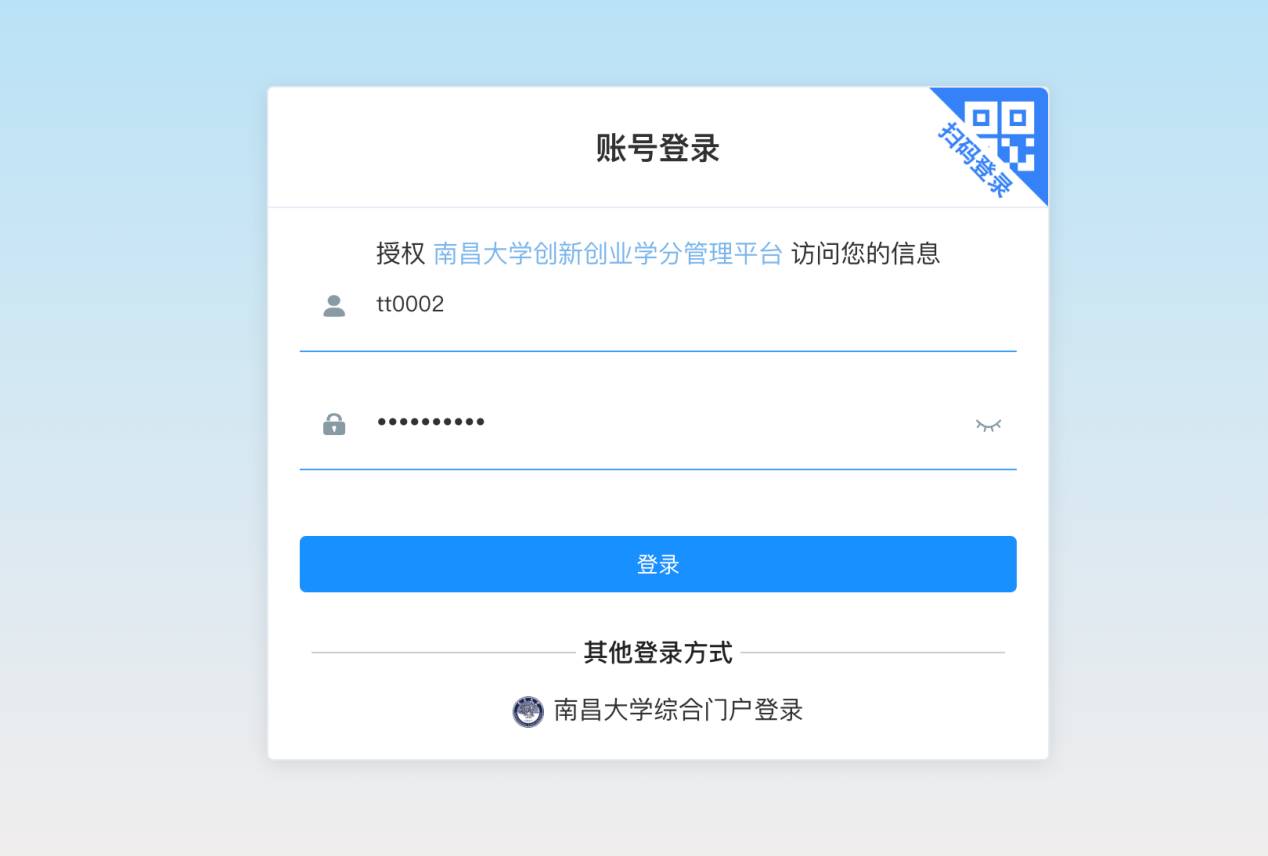 2）校外评委登录 点击“校外评委登录”按钮，输入账号+密码登录。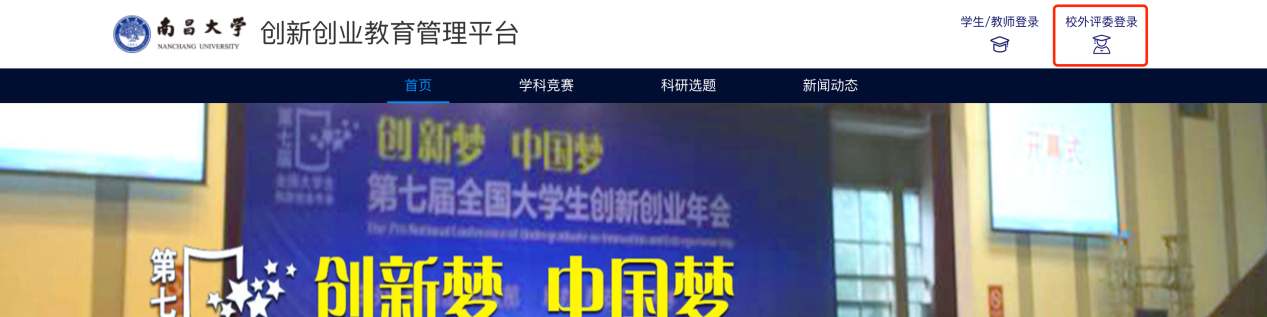 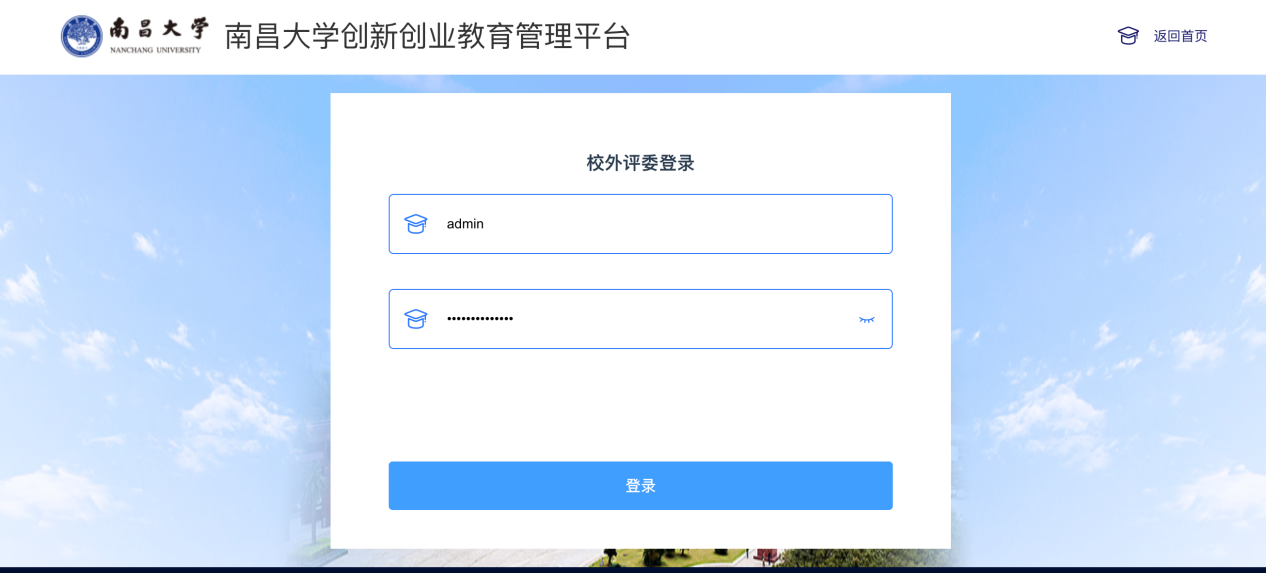 3.3 网上评分1） 评委登录后鼠标放置个人中心，点击进入评委主页可进入个人主页，可查看评分项目列表、评分进度、评分状态等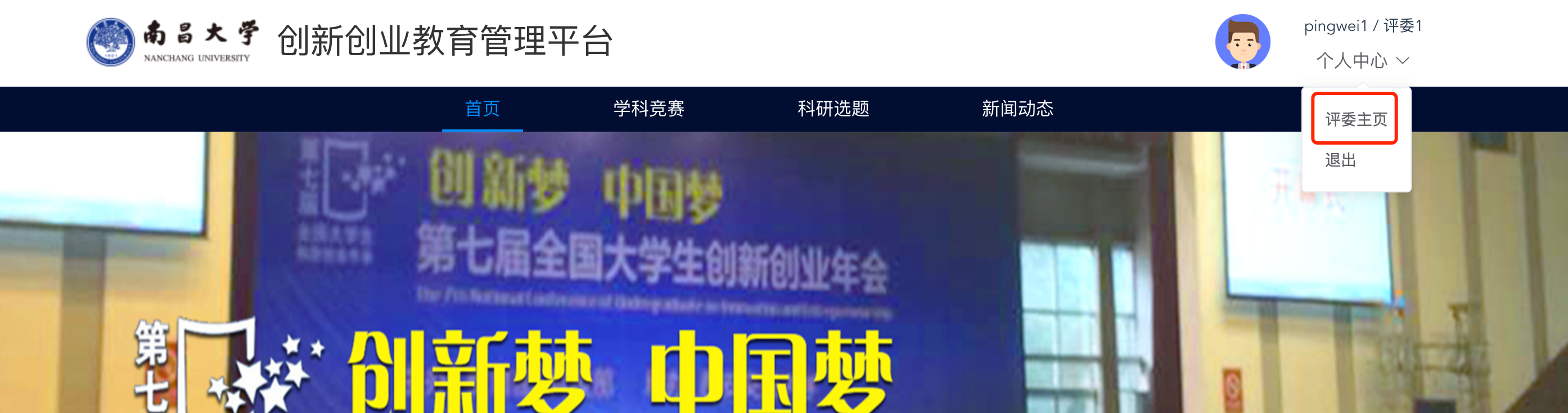 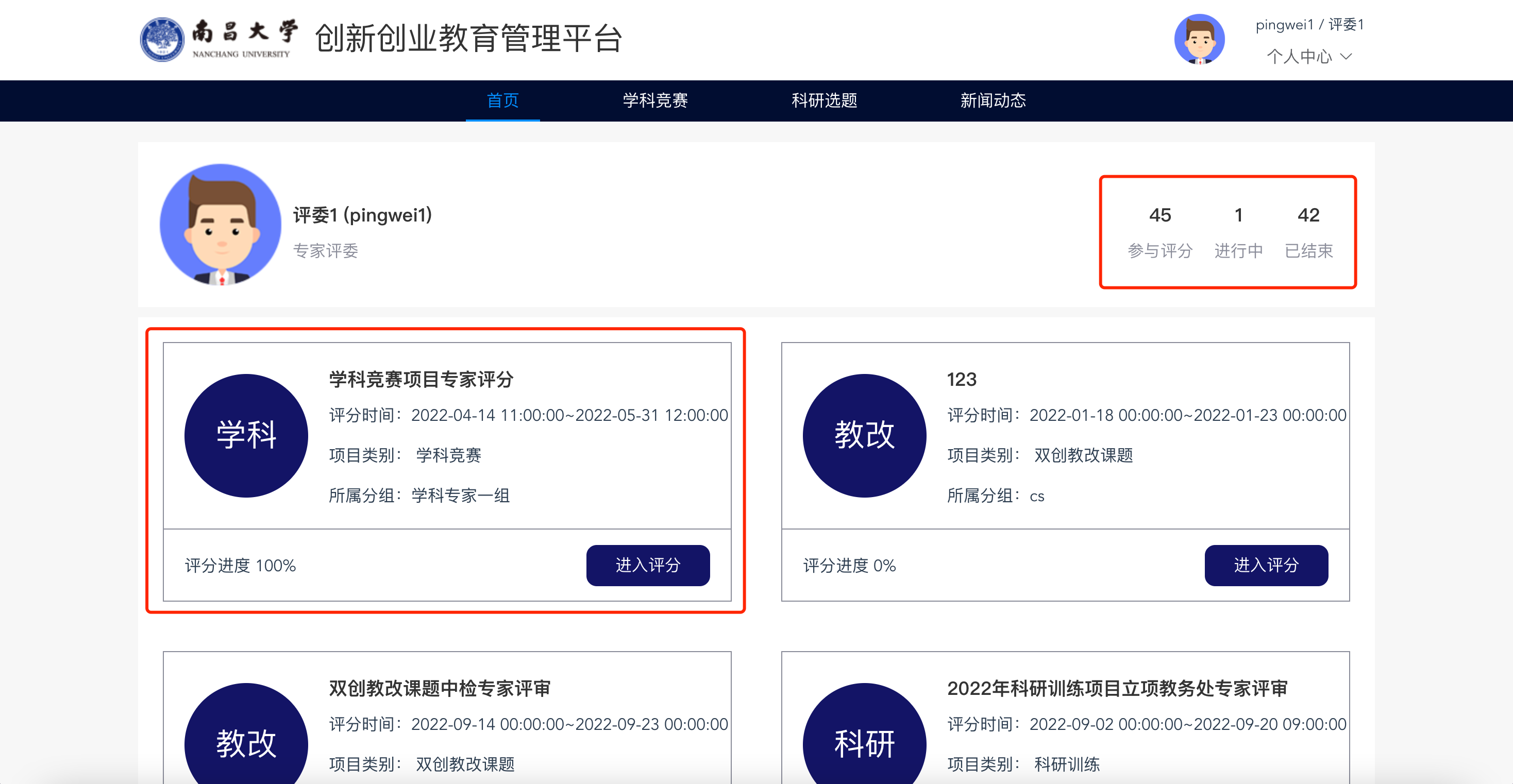 列表查看评委参与的组，点击进入评分进入该组进行每个项目的打分。3）查看分组信息及进行评分提交评分：在评委提交完评分后，可进行修改评分，将该分组下的项目全部打完分后，即可统一提交评分(评分提交完后不可进行修改)；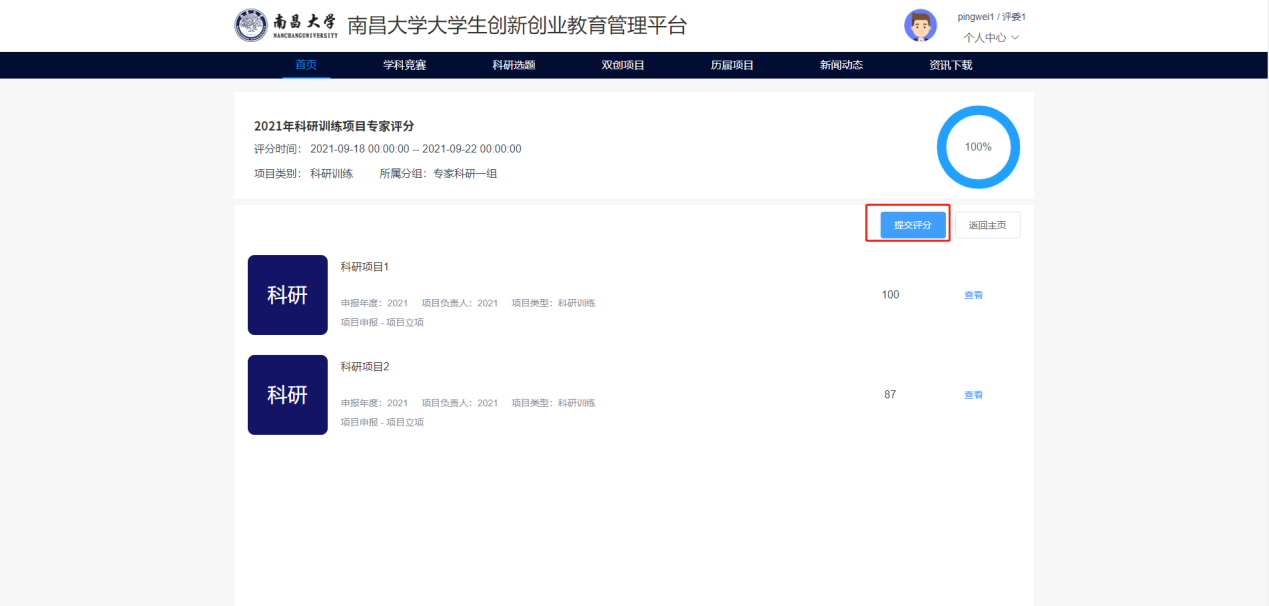 